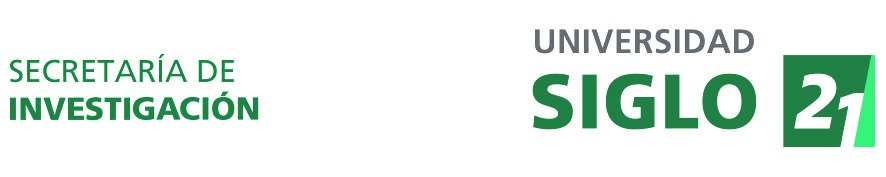 ADSCRIPTOS/AS A PROYECTO DE INVESTIGACIÓN FORMATO CVInformación importante para el llenado de esta plantillaRespétese los márgenes solicitados: superior 3cm; izquierdo 3cm; derecho 3cm; inferior 4,5cm. Respétese el tipo y tamaño de la letra: Arial 10. Todos los campos solicitados en esta plantilla son obligatorios. Nota: complete una plantilla para cada una de las personas que integrará el equipo de investigación, atendiendo al rol que ocupará en el mismo, a saber: Por director/a de proyecto se entiende aquella persona que liderará el equipo de investigación, debiendo contar con título de maestría o doctorado para los casos de proyectos Internacionales o Tipo I, y licenciatura o equivalente para los casos de proyectos Tipo II. Por docente investigador/a se entiende aquella persona que, al momento de presentar la propuesta de proyecto de investigación, se encuentra dictando clases en la Universidad Siglo 21.Por adscripto/a se entiende aquella persona que posee un título de grado o superior y que NO dicta clases en la Universidad Siglo 21.Por ayudante alumno/a de posgrado se entiende aquella persona que, al momento de presentar la propuesta de proyecto de investigación, se encuentra cursando una especialización o maestría en la Universidad Siglo 21.Por Ayudante alumno/a de grado se entiende aquella persona que, al momento de presentar la propuesta de proyecto de investigación, se encuentra cursando una tecnicatura o carrera de grado en la Universidad Siglo 21.ADSCRIPTO/A A PROYECTOS DE INVESTIGACIÓNDatos personalesFormaciónActividad docenteEspecifique:Carrera de la que egresó en la Universidad Siglo 21. Consignar el nombre completo. No se admitirán abreviaturas: Producción académicaLibros: autor(es), título del libro, editorial, lugar de impresión, año, páginas.  Capítulo de Libro: autor(es), título del capítulo, título del libro, editores/compilador, editorial, lugar de impresión, año, páginas. Artículos: autor(es), título, revista, año, volumen, páginas, link. Ponencias en congresos: autor(es), título, evento, lugar, año, link. Nombre y Apellido (tal como figura en su DNI): DNI:CUIL:Fecha de nacimiento:Dirección de correo electrónico personal:Dirección de correo electrónico institucional: Teléfono celular:Teléfono fijo (si tuviese):Sexo: Mayor título académico alcanzado:Año de obtención del título:Universidad otorgante:Facultad:Sede:Ciudad:País: ¿Es egresado (grado o posgrado) de la Universidad Siglo 21? (marque con una X): ¿Es egresado (grado o posgrado) de la Universidad Siglo 21? (marque con una X): ¿Es egresado (grado o posgrado) de la Universidad Siglo 21? (marque con una X): NoCarrera de la que egresó: Facultad de la que egresó:Universidad de la que egresó:Año de egreso:SíModalidad en la que estudió: Presencial: Distancia: Sede en la que estudió:Campus: Nueva Córdoba: Río Cuarto: Año de egreso: